FrenMme W-G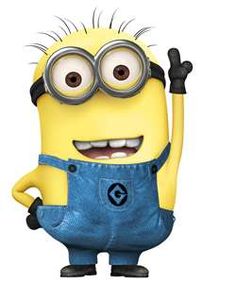 Les jours de la semainelundi		mardi		mercredi 	  jeudi		  vendredi	 samedi		dimancheLes mois de l’annéejanvier				juilletfévrier				aoûtmars				septembreavril				octobremai					novembrejuin					décembreAujourd’hui c’est mardi le 8 février 2016.    (Attn! 1er)Les fêtes canadiennes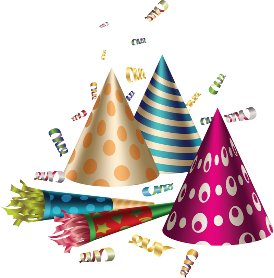 janvier – le nouvel an (New Year’s)		- les examens  (exams)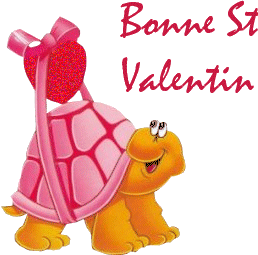 février – la St. Valentinle Jour de la famille  (Family Day)Le semestre deux commence  (Sem 2 begins)mars – le Jour du St. Patrickles vacances de mars  (March Break)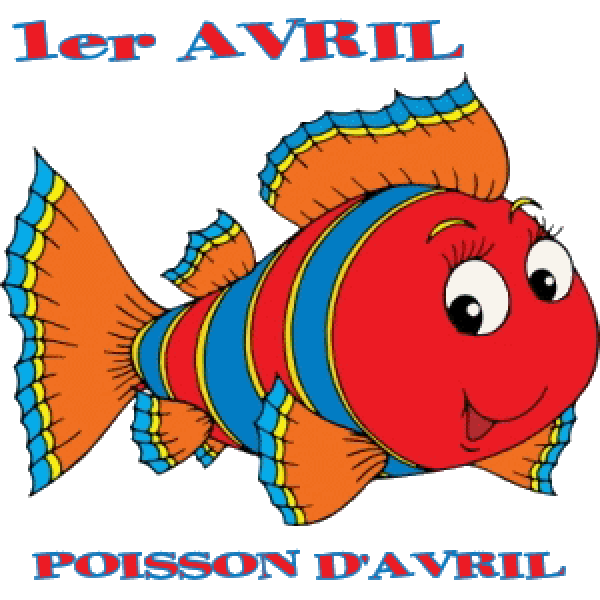 avril – le Poisson d’avril  (April Fool’s Day) Pâques  (Easter)mai – la Fête de la reine  (Queen’s Birthday – May 24)la Fête des mères  (Mother’s Day)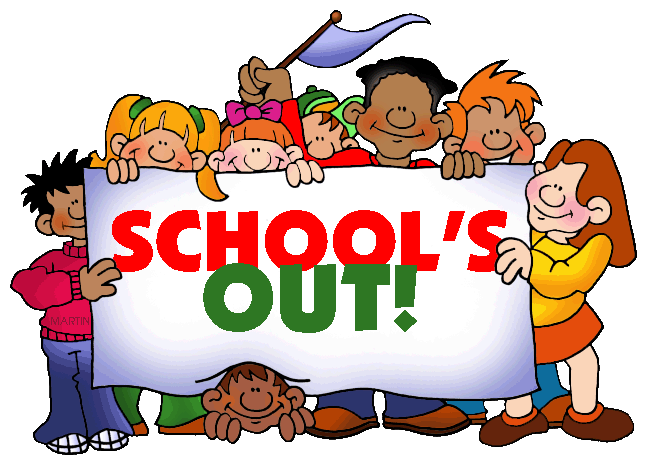 juin – la Fête des pères  (Father’s Day) Les examens  La fin de l’école  (End of school)juillet – les vacances d’été  (Summer vacation)La fête du Canada  (Canada Day)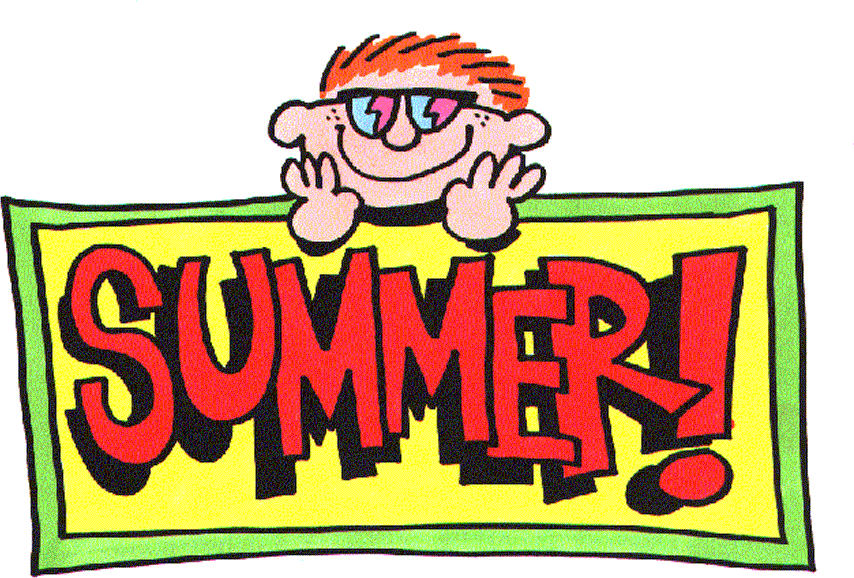 août – les vacances d’étéseptembre – la Fête des ouvriers  (Labour Day)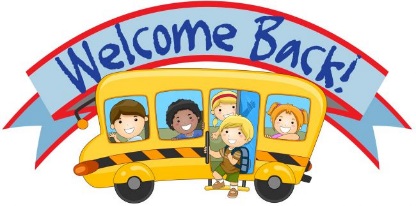 La rentrée  (Back to school!) 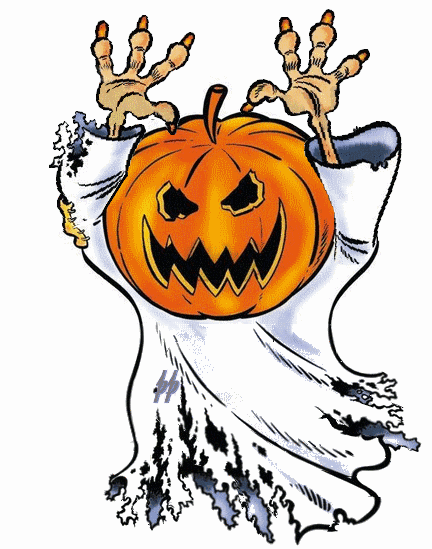 octobre – l’Halloweenl’Action de grâce  (Thanksgiving)novembre – le Jour de l’Armistice  (Remembrance Day)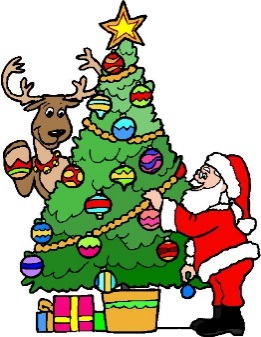 décembre – Noël  (Christmas)le Reveillon  (New Year’s Eve) mon anniversaire  (my birthday!)les vacances d’hiver  (Winter Break)